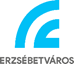 Pályázati adatlapa Budapest 150 emlékévhez kapcsolódó erzsébetvárosi kulturális programok megvalósítására kiírt pályázathozA pályázó adataiA pályázat adataiNyilatkozatokHozzájárulok, hogy az Önkormányzat a pályázatom adatait a pályázat elbírálásával összefüggésben kezelje, nyertes pályázatom esetén nevemet és a pályázat célját nyilvánosságra hozza.Tudomásul veszem, hogy nyertes pályázatom esetén az Önkormányzat támogatási szerződést köt velem, amellyel vállalom a pályázati program megvalósítását.Vállalom, hogy a támogatási szerződés megkötéséhez a szükséges dokumentumokat az Önkormányzat rendelkezésére bocsátom.Budapest, 	Pályázó aláírásaPályázó neve:Pályázó címe/székhelye:Pályázó nevében aláírásra jogosult személy neve, titulusa:Pályázó cégjegyzékszáma/nyilvántartási száma (I. kategória esetén)Kapcsolattartó neve:Email címe:Telefonszáma:Pályázat rövid címe:Pályázat témaköre:Pályázat által elérni kívánt célcsoport:Pályázat megvalósításának ideje:A pályázat részletes leírása (maximum 1500 karakter)